GUÍA N° 1 EVALUADA DE RESUMEN UNIDAD 0Artes Visuales Segundos BásicosITEM I.-PRESENTACIÓN DEL CONTENIDO, explicaciones, entre otros. Para determinar si un color es cálido o frío, se toma en cuenta la temperatura del color y la sensación térmica y psicológica que produce en los seres humanos.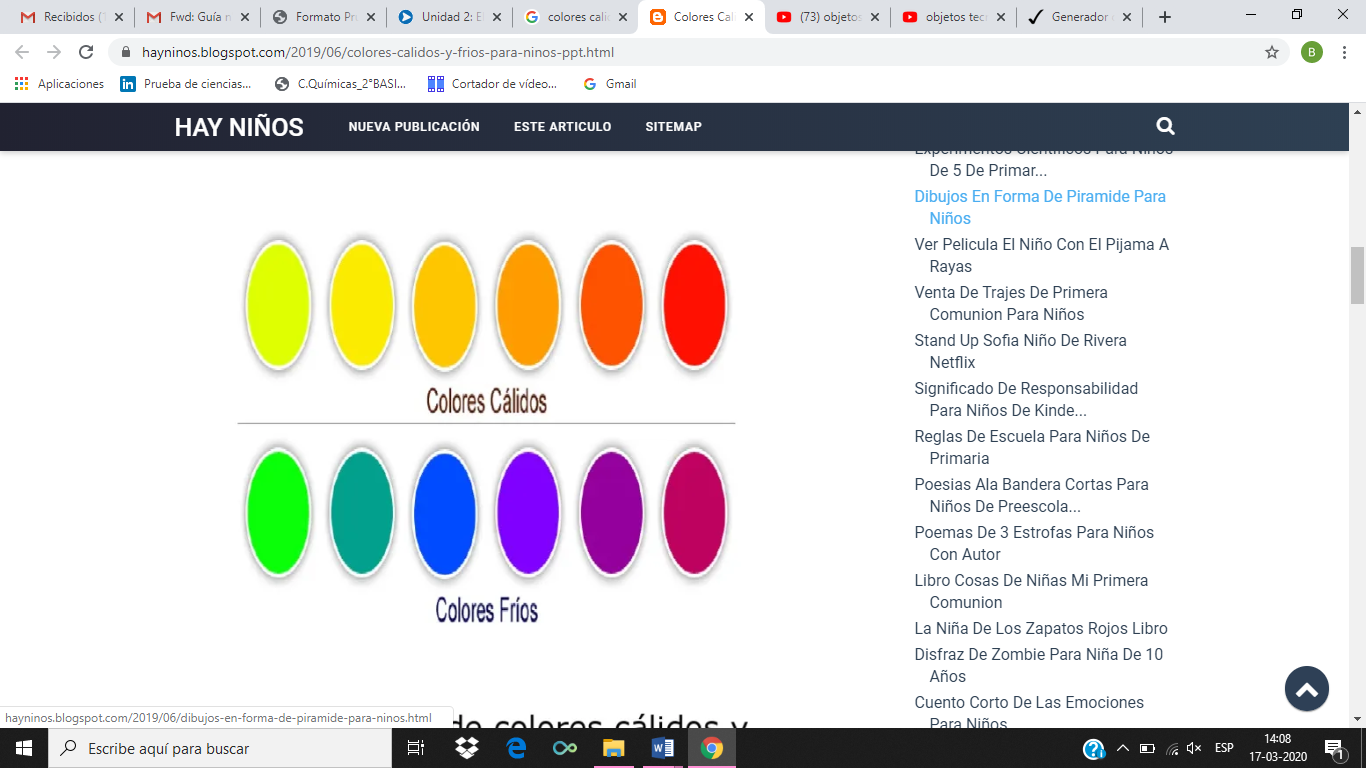 ITEM II.- PRÁCTICA GUIADA 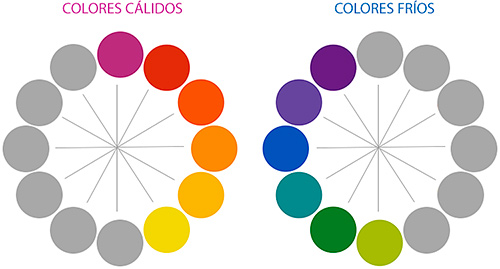 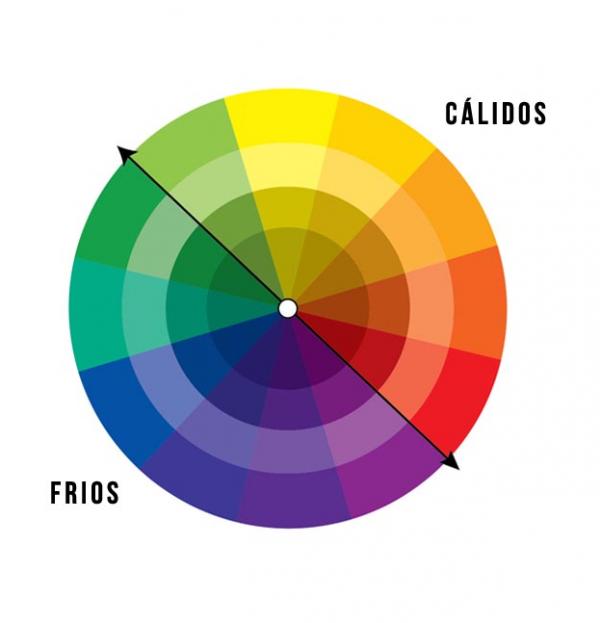 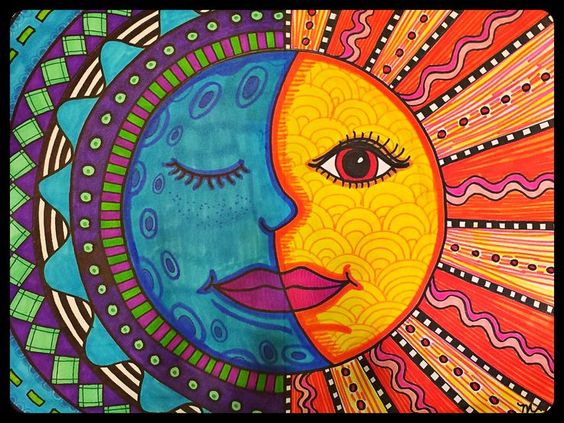 ITEM III.- PRÁCTICA AUTÓNOMA Y PRODUCTO Tomando en cuenta lo visto anteriormente pinta el dibujo a continuación de colores cálidos el lado derecho y de colores fríos el lado izquierdo. Se evaluará al menos tres colores por lado. 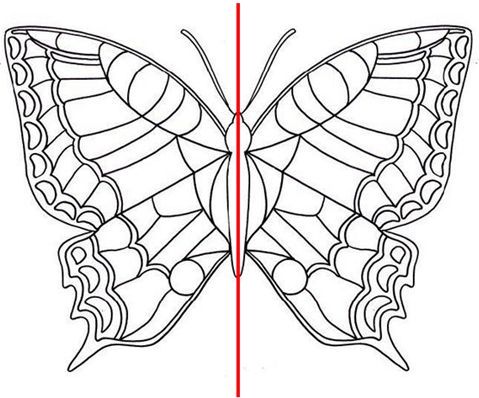 Rubrica de evaluación Nombre:Curso:FechaPuntaje EvaluaciónPuntaje Evaluación9 puntosPuntaje de corte (60%):Puntaje de corte (60%):6 puntos6 puntos6 puntosPuntaje obtenido:Puntaje obtenido:Calificación:Calificación:Instrucciones: La siguiente guía evaluada posee contenidos de la unidad 0 resumidos para poder apoyar su aprendizaje durante este proceso, posee links con videos interactivos, definiciones y contenidos de apoyo, lee cada instrucción atentamente y realiza las actividades dadas. Importante: estas guías deben ser enviadas a más tardar el día 24 de marzo a través del correo institucional de cada docente según el nivel y letra de su curso, dichos correos se encontrarán disponibles en la página del colegio.Objetivos: Reconocer y describir el uso de líneas, colores fríos y cálidos. Contenidos: Colores fríos y colores cálidos. EjemplosRojo, amarillo y naranja.Azul, verde y violeta.32101. Limpieza  El dibujo  no presenta manchas de suciedad ni grietas.El dibujo    presenta manchas o grietas. El dibujo  presenta manchas y grietas. El dibujo  presenta manchas, grietas y pierde su forma. 2.Responsabilidad Cumple y entrega el trabajo  en la fecha correspondiente. Entrega el trabajo con un día de atraso. Entrega el trabajo con dos o más días de atraso. No entrega el trabajo. 3.ColoresEl dibujo posee al menos tres colores fríos y tres colores cálidos por lado.El dibujo posee menos de tres colores por lado, pero respeta el orden indicado. El dibujo posee solo do o menos colores por lado.El dibujo está pintado sin ordena alguno, los colores no están donde se indica. 